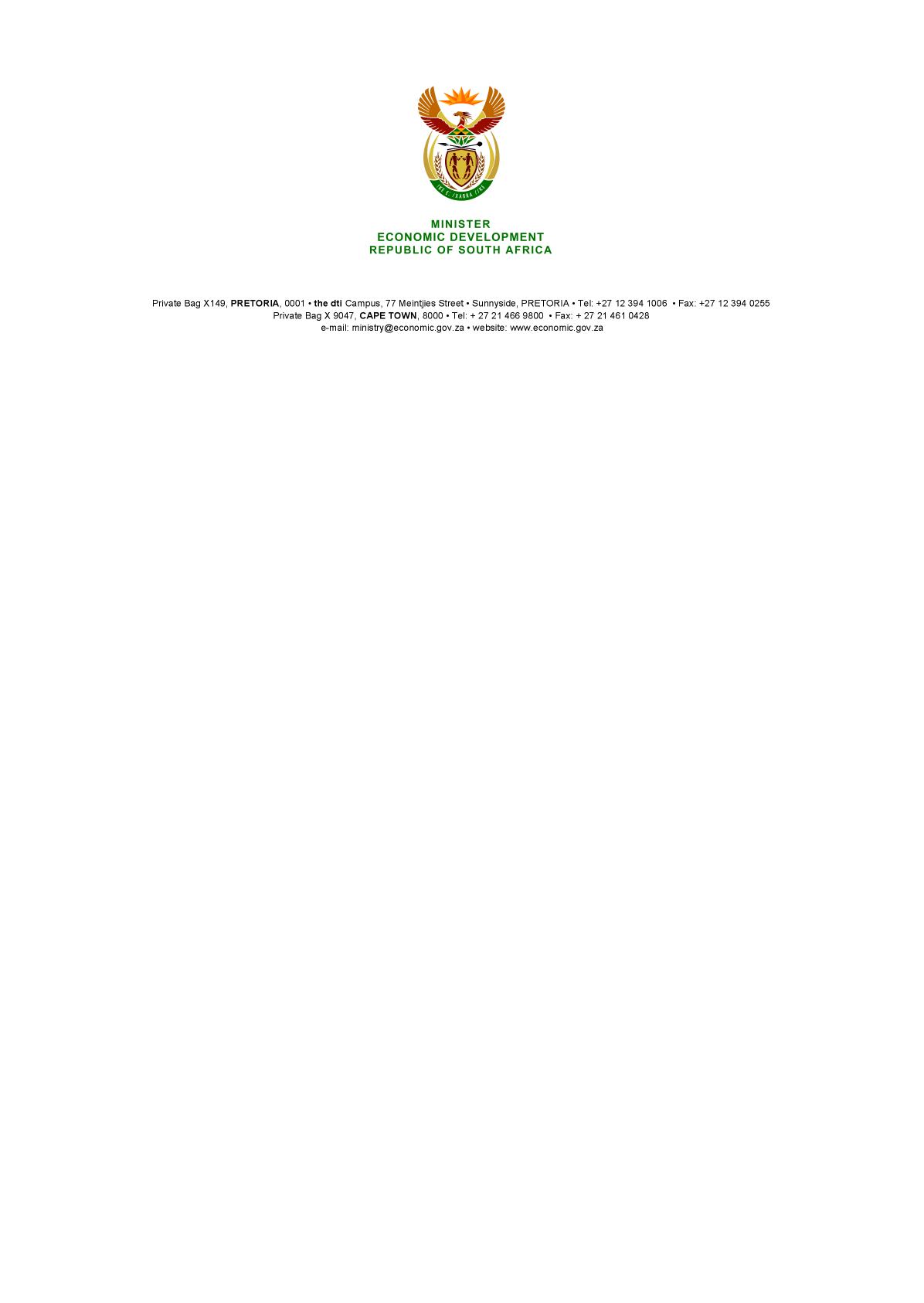 NATIONAL ASSEMBLYWRITTEN REPLYPARLIAMENTARY QUESTION: 1874 DATE OF PUBLICATION: 23 June 2017 Mr M S Mbatha (EFF) to ask the Minister of Economic Development:Whether (a) his department and (b) each entity reporting to him appointed transaction advisors for tenders in the period 1 January 2012 to 31 December 2016; if so, (i) who were the transaction advisors that were appointed for the tenders, (ii) for which tenders were they appointed, (iii) what was the pricing for the tenders in question and (iv) what amount were the transaction advisors paid?			     								    NW2086EREPLYThe EDD, Competition Tribunal, ITAC and Competition Commission did not appoint any transaction advisors for any tenders in the period 01 January 2012 to 31 December 2016. The IDC engages the services of transaction advisors in the execution of some of its strategic business related activities. For the period 01 January 2012 to 31 December 2016, the following transaction advisors were appointed by the IDC:-END-No.Name of Transaction AdvisorTender descriptionTender pricingAmount paid to date1Nedbank Capital and Basis Points Capital (Pty) Ltd Joint VentureFinancial Valuation of TargetCoR 750,000R 750,0002PriceWaterhouseCoopers IncorporatedTransaction Advisory Services for the Masorini Steel ProjectR 3,506,800R 3,049,9193PSG Capital (Pty) LtdTransaction Advisor for the UCW TransactionR 2,351,114R 2,351,1144Sasfin Bank LtdIndependent financial valuation of United Carriage WagonsR 200,000R 200,0005Ernst & Young Advisory Services (Pty) Transaction advisor on the Corporatisation of ScawR 17,256,155R 13,520,7216Rothschild (South Africa) (Pty) Ltd and Identity Capital Partners (Pty) Ltd Joint VentureTransaction advisory services to the IDC to identify strategic equity partners to its subsidiary, ScawR 17,500,000R 7,579,905